Veganes Grünes Thai Curry
Wenn du meine Los Angeles Videos gesehen hast, weißt du vielleicht, dass eines meine absoluten Lieblingsessen auf dem gesamten Planeten das Green Curry im Thai Vegan zwischen Santa Monica und Venice Beach ist. Ein so gutes Curry habe ich in Köln noch nie gegessen und ein GRÜNES Curry schon gar nicht. Das hängt damit zusammen – so nehme ich an – dass viele grüne Currypasten nicht vegan sind. Häufig enthalten sie Sardellen oder Garnelen oder auch Spuren von Milchprodukten. Ich habe hingegen bei REWE eine grüne Curry-Paste gefunden, die vegan zu sein scheint und die verwendet mein eigenes veganes Green Curry in Köln zuzubereiten.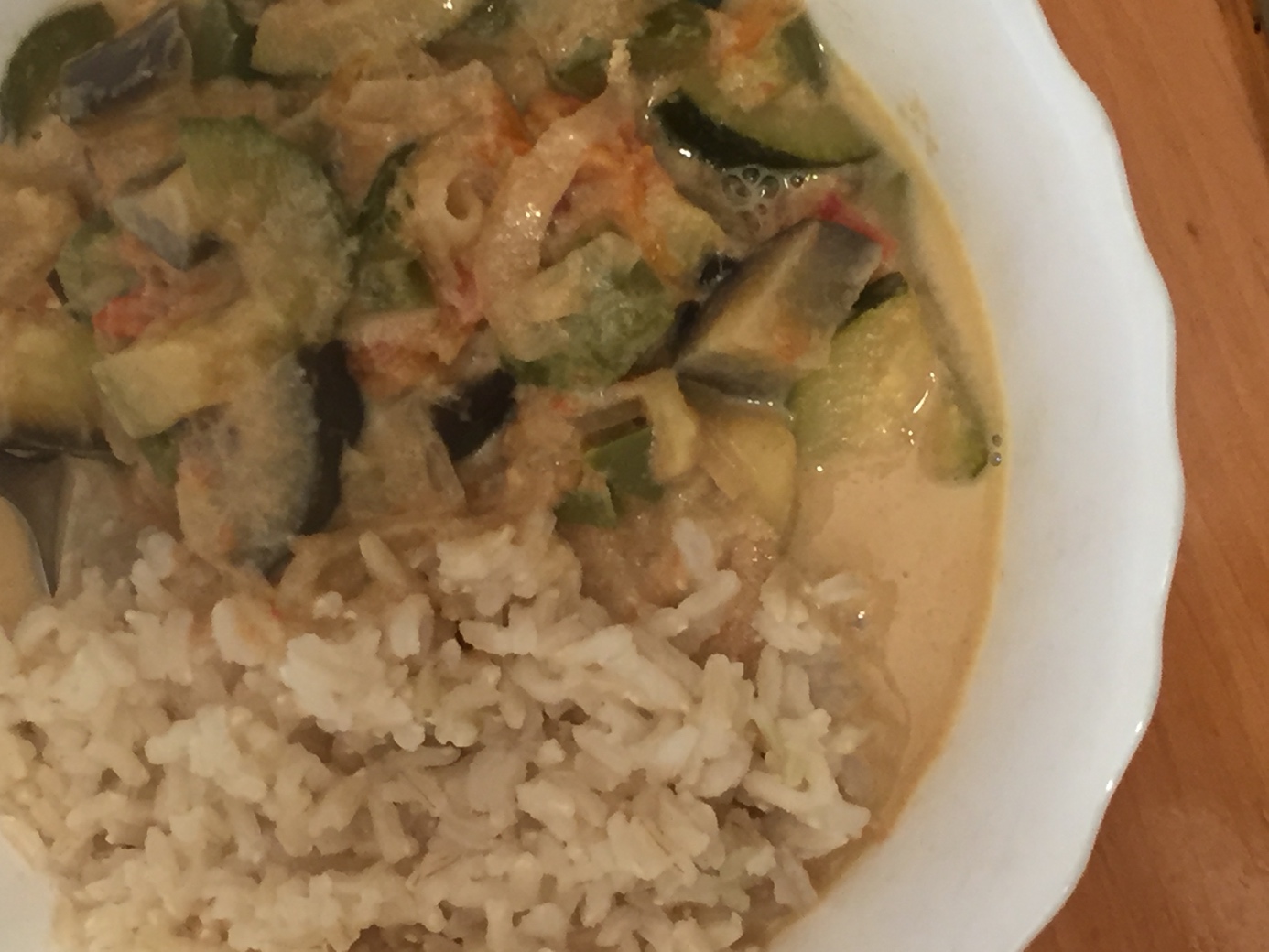 Zutaten:2 Tassen Braunen Reis4 Tassen Wasser1 Zwiebel, in Scheiben oder gewürfelt½ Gemüsegurke, gewürfelt1 Zucchini, gewürfelt1 grüne Paprika, gewürfelt2 Tomaten, gewürfelt1 Aubergine, gewürfelt3 EL Sojasauce50 g grüne Curry-Paste300 Naturtofu, gewürfelt1 Dose Kokosmilch1 TL Salz oder nach GeschmackBraunen Reis in der doppelten Menge Wasser garkochen.200 ml Wasser in eine beschichtete Pfanne gebenGrüne Curry Paste und Sojasauce hinzugeben und die Paste in der Flüssigkeit auflösen lassen.Dann das gewürfelte Gemüse sowie den Tofu hinzugeben, aufkochen lassen und bei geschlossenem Deckel 20 Minuten köcheln lassenDann Kokosmilch hinzugeben und weitere 5 Minuten köcheln lassen.Abschmecken und an Naturreis servieren


Ergibt 4 Portionen
